DA 22-980Released: September 20, 2022MEDIA BUREAU RELEASES AGENDA FOR SEPTEMBER 22, 2022, SYMPOSIUM AND TOWN HALL ON DIGITAL SKILLS GAPFormer FCC Acting Chairwoman Mignon Clyburn to Deliver KeynoteGN Docket No. 17-208This Public Notice announces the agenda for the September 22, 2022, Digital Skills Gap Symposium and Town Hall hosted by the FCC’s Media Bureau and the Communications Equity and Diversity Council (CEDC).  The virtual event will begin at 12:00 pm EDT and will feature a keynote by former FCC Acting Chairwoman Mignon Clyburn.  The goal of the Symposium and Town Hall is to examine the issues and challenges that states and localities face in addressing the need for greater adoption of digital skills training.  The Symposium and Town Hall will provide information to attendees on what federal and state government entities, non-profit sector, community-based organizations, and other diverse stakeholders are doing to close the digital divide and advance digital literacy for all Americans. The agenda for the Symposium and Town Hall is attached to this Public Notice as an appendix. The Symposium will feature a panel discussion to present information on the Digital Equity Act (DEA), the FCC’s Affordable Connectivity Program (ACP), and other efforts to address access to broadband.  The event will also feature a robust Town Hall discussion with experts from a range of perspectives, including faith-based institutions, civil rights organizations, digital literacy services, library services, local government, and Historically Black Colleges and Universities (HBCUs).The event will be convened in an online format and will be available to the public via live feed from the FCC’s web page at www.fcc.gov/live.  The public may also follow the Symposium/Town Hall on the Commission’s YouTube page at https://www.youtube.com/user/fccdotgovvideo.  In addition, the public may follow the event on Twitter@fcc or via the Commission’s Facebook page at www.facebook.com/fcc.  Members of the public may submit questions during the panel discussion and the Town Hall to livequestions@fcc.gov.Open captioning will be provided for this event.  Other reasonable accommodations for people with disabilities are available upon request.  Requests for such accommodations should be submitted via e-mail to fcc504@fcc.gov or by calling the Consumer & Governmental Affairs Bureau at (202) 418-0530 (voice).  Such requests should include a detailed description of the accommodation needed.  In addition, please include a way for the FCC to contact the requester if more information is needed to fill the request.  Please allow at least five days’ advance notice for accommodation requests; last minute requests will be accepted but may not be possible to accommodate.Members of the public may submit written comments to the CEDC using the FCC’s Electronic Comment Filing System, ECFS, at www.fcc.gov/ecfs.  Any comments should be filed in GN Docket No. 17-208.More information about the CEDC is available at https://www.fcc.gov/communications-equity-and-diversity-council.  You may also contact Jamila Bess Johnson, the Designated Federal Officer for the Communications Equity and Diversity Council, at (202) 418-2608, or Jamila-Bess.Johnson@fcc.gov;or Keyla Hernandez-Ulloa, Co-Deputy Designated Federal Officer, at (202) 418-0965 or Keyla.Hernandez-Ulloa@fcc.gov; or Aurelie Mathieu, Attorney Advisor, WCB, at (202) 418-2194 or Aurelie.Mathieu@fcc.gov.					– FCC –			APPENDIX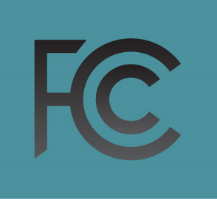 “DIGITAL SKILLS GAP SYMPOSIUM AND TOWN HALL”Co-Sponsored by theMedia Bureauand theCommunications Equity and Diversity Council Federal Communications CommissionWashington, D.C.  20554September 22, 202212:00 p.m. – 4:00 p.m.AGENDAVIRTUAL WORKSHOP* indicates a member of the Communications Equity and Diversity Council 12:00 pm		Introduction			Jamila Bess Johnson, Designated Federal OfficerCommunications Equity and Diversity Council Media Bureau			Welcome Remarks and Introduction of the Keynoter			Susan Au Allen, National President and CEO			US Pan Asian American Chamber of Commerce Education Fund*			CEDC Vice Chair 12:05 pm —		Keynote Address12:15 pm		Former Acting FCC Chairwoman Mignon Clyburn	12:15 pm	Symposium Panel: Affordable Connectivity Program, Digital Equity1:30 pm	Act and Other National Efforts to Address Broadband Access  Moderator: Heather Gate, Vice PresidentConnected Nation*CEDC Chair  Panelists:  Angela Thi Bennett, Digital Equity Director 			US Department of Commerce, National Telecommunications			and Information Administration Sally Doty, DirectorMississippi Broadband Office Rashann Duvall, Assistant Division Chief Telecommunications Access Policy DivisionWireline Competition BureauCo-Deputy Designated Federal Officer, CEDC John Horrigan, Senior FellowBenton Institute for Broadband & Society Katherine Keegan, DirectorOffice of the Future of WorkColorado Department of LaborAngela Siefer, Executive DirectorNational Digital Inclusion Alliance*Digital Empowerment and Inclusion Working Group Member, CEDC1:30 pm —		Q & A Session (Members of the Public, CEDC Members)1:45 pm1:45 pm —		SYMPOSIUM BREAK2:00 pm    2:00 pm		Digital Skills Gap Town Hall			Opening Remarks			Robert Brooks, Digital Solutions Specialist			WHUR-FM, Howard University*			Chair, Innovation and Access Working Group, CEDC 2:05 pm —		Moderators: 3:30 pm 	Matthew Bauer, Vice President and Executive Director	Connected Communities, Wireless Research Center*	Lead, Digital Skills Workstream, 	Innovation and Access Working Group Member, CEDC  Dr. Dianne Lynch, President 			Stephens College*			Subject Matter Expert, 			Innovation and Access Working Group, CEDCLeticia Latino-Van Spluteren, CEO Neptuno USA*Innovation and Access Working Group Member, CEDCTown Hall Participants:  Susan Corbett, Founder National Digital Equity Center*Innovation and Access Working Group Member, CEDC  Dr. Jon Gant, Dean, School of Library and Information Sciences North Carolina Central University*Subject Matter Expert,Digital Empowerment and Inclusion Working Group, CEDC  Kari Gray, Digital Equity Program DirectorCommunity Tech Network Allison Grubbs, DirectorBroward County Libraries DivisionState of FloridaElizabeth Gillum, Digital NavigatorSOAR (Shaping Our Appalachian Region) KentuckyErica Hixon, North Carolina Program Director Digital Bridge, Wireless Research Center Kermit Kaleba, Strategy Director for Employer Aligned Credential ProgramsLumina FoundationAlonso Meléndez, Digital Equity and Inclusion CoordinatorMultnomah County LibraryPortland, OregonPamela Price, Deputy DirectorBalm in GileadAndrew Tein, Public Sector Partnerships and Customer SuccessCourseraDr. Harold Trulear, Associate Professor of Applied TheologyHoward University School of DivinityNational Director, Healing CommunitiesJoseph Valandra, Sr., Vice President Tribal Communications, LLCJeff Wissel, Chief Accessibility OfficerDisability:IN Juliet Fink Yates, Digital Inclusion ManagerOffice of Innovation and TechnologyCity of Philadelphia3:30 pm —		Q & A Session (Members of the Public, CEDC Members) 3:45 pm3:45 pm —		Symposium/Town Hall Summary and Closing Remarks 4:00 pm		Eve Lewis, Assistant City AttorneyCity of Coconut Creek, Florida*Innovation and Access Working Group Member, CEDCSherman Kizart, Managing Director and Founder Kizart Media Partners*Innovation and Access Working Group Member, CEDCHeather Gate, Vice PresidentConnected Nation*CEDC Chair  Jamila Bess Johnson, Designated Federal OfficerCommunications Equity and Diversity CouncilMedia Bureau